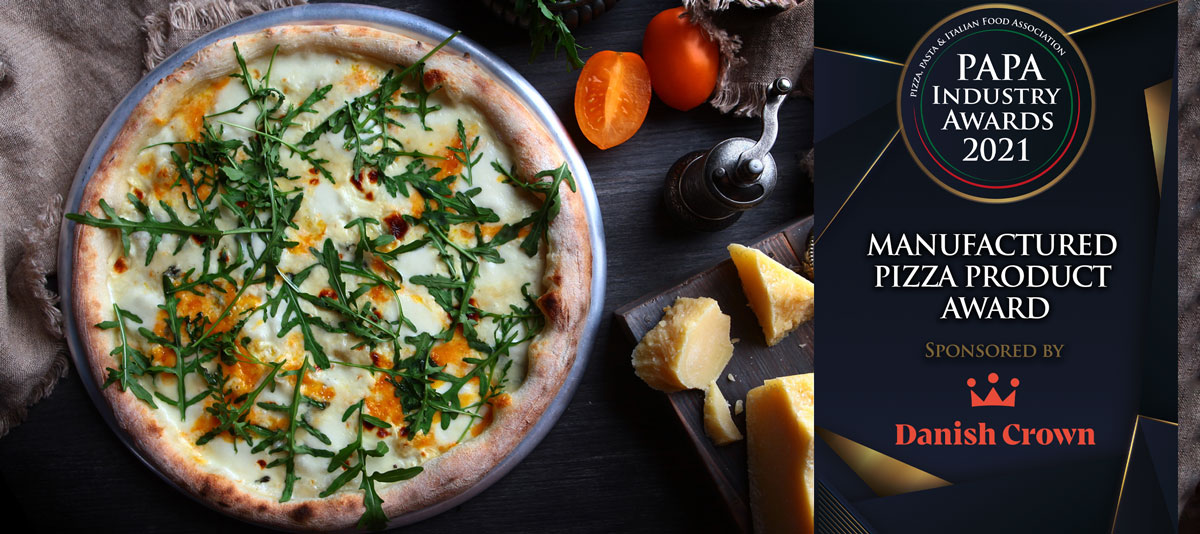 About the AwardThis award aims to identify the best new manufactured pizza products (frozen and chilled) launched in the last year. Entries will be considered under two categories – Everyday and Premium.Entry RequirementsEntries should be for single products not ranges.Maximum three product entries per category Products should have been launched within the 12-month award period.Entrants should state why products deserve to win and highlight any innovative features.Products should continue to be on sale at the time of the awards.Those entrants initially shortlisted will be asked to deliver sample products for judging.Judging will take account of innovation as well as taste and presentation.The final shortlisted entrants will be invited to present their products to our judges and members online for voting.Award Qualifying Period1st September 2020 to 31st August 2021Closing Date12th August 2021Contact Name:Position:Business Name: Address:Postcode:Business Tel:Mobile:Contact E-Mail:Category (delete as appropriate): Everyday or PremiumLaunch Date:Retail Price: Please provide your written submission here 
Continue as necessary to a maximum of two sheets of A4
Other supporting material may be sent separately